ATTIVITA’ SVOLTA ………………………………………………………………………….……………………………………………..PERIODO TEMPORALE…………………………………………………DURATA(GG e/o HH)………………………………….ENTE/SOCIETA’/ISTITUZIONE IN CUI E’ STATA SVOLTA L’ATTIVITA’:………………………………………………..……………………………………………………………………………………………….………….………………LUOGO:…….						PARTE A: INFORMAZIONI SUL PARTECIPANTEPARTE B: VALUTAZIONE ATTIVITA’La valutazione è espressa in scala da 1 (del tutto negativo) a 5 (molto positivo)19. Indichi quali sono stati i punti di forza dell’attività svolta?………………………………………………………………………………………………………………………………………..……………………………………………………………………………………………………………………………………………………………………………..……………………………………………………………………………………………………………………………………………..……………20.Quali sono invece gli aspetti che ha apprezzato meno?………………………………………………………………………………………………………………………………………………..……………………………………………………………………………………………………………………………………………………………………..………………………………………………………………………………………………………………………………………………..…………21. Ha altre osservazioni o suggerimenti?…………………………………………………………………………………………………………………………………………….…………………………………………………………………………………………………………………………………………………………..…………..………………………………………………………………………………………………………………………………………………….………Data:MINISTERO DELL’ISTRUZIONE  , DELL’UNIVERSITA’ E DELLA RICERCA Ufficio Scolastico Regionale per il LazioIstituto Tecnico Statale Tecnologico - Liceo Scientifico Scienze Applicate “LUIGI TRAFELLI”Cod. Ministeriale RMTF19000XMECCANICA,MECCATRONICA ED ENERGIAINFORMATICA  E TELECOMUNICAZIONI - ELETTROTECNICA  ED ELETTRONICA.–+ LICEO SCIENTIFICO opzione SCIENZE APPLICATE 00048  Nettuno – Via  S. Barbara, 53 – Distr: 43 – tel..06121127610- Fax 069803083rmtf19000x@istruzione.it – rmtf19000x@pec.istruzione.it   - www.itistrafelli.gov.it  C.F. 80249350580             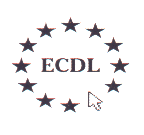 Valutazione attività di formazione dei docenti interna ed esternaCOGNOMENOMEDISCIPLINAB1.Aspetti generaliPer nientePiena-mente1Ha soddisfatto le Sue aspettative iniziali?123452Ritiene di aver migliorato le Sue conoscenze e la Sua competenze professionali?123453Avrà qualche influenza sulla Sua prassi didattica?123454Sarà utile per la Sua carriera? (ad es. spendibile nel Suo c.v.)sìnoB2.ContenutiPer nientePiena-mente5I contenuti sono stati corrispondenti a quanto indicato?123456I contenuti sono stati trattati in modo esauriente?123457La durata del corso è stata adeguata agli argomenti trattati?12345B3.MaterialiPer nientePiena-mente8Se ha ricevuto dei materiali durante il corso, questi sono stati sufficienti e rispondenti alle finalità dichiarate?123459Le sono sembrati utili e trasferibili in classe?12345B4.Metodologia di lavoroPer nientePiena-mente11Secondo Lei, gli argomenti trattati erano confacenti all’obiettivo/i dichiarati?1234512Se previsti discussioni e/o dibattiti, hanno avuto uno spazio adeguato nell’organizzazione generale?1234513Se previsti, il tempo dedicato a lavori di gruppo ed esercitazioni guidate è stato sufficiente?1234514Se previsti, è soddisfatto delle sessioni dedicate alla produzione di materiale didattico e alla simulazione di lezioni?1234515In termini didattici, l’intervento dei relatori / coordinatori è stato efficace? 12345B5.Aspetti organizzativiPer nientePiena-mente16I relatori / conduttori sono stati disponibili e pronti a rispondere alle domande?1234517Se sono stati creati dei gruppi di lavoro, quanto sono risultati efficaci e funzionali agli argomenti trattati?1234518L’accoglienza e l’organizzazione hanno risposto alle Sue aspettative?12345